06.05 –08.05  Учитель-дефектолог Старшая группаТема недели: День ПобедыБеседа: Есть события и даты, которые глубоко отпечатались в истории всего человечества. О них пишут книги, сочиняют стихи и музыку. Главное же - о них помнят. И эта память передается из поколения в поколение и не дает померкнуть далеким дням и событиям. Одним из таких событий стала Великая Отечественная война нашего народа против фашисткой Германии. Память о ней должен сохранить каждый россиянин. В День Победы - 9 мая чтят память тех, кто погиб, и кланяются всем тем, кто остался в живых.Спросите, что ребёнок запомнил из вашего предыдущего рассказа о войне. Можно предложить ребенку такие вопросы:Что такое День Победы?С кем наша страна воевала в Великой Отечественной войне?Почему она так называется?Чего хотели захватчики?Кто защитил от них нашу страну?Упражнение «Военная техника»Найди силуэт к технике. Развитие внимания, мышления. 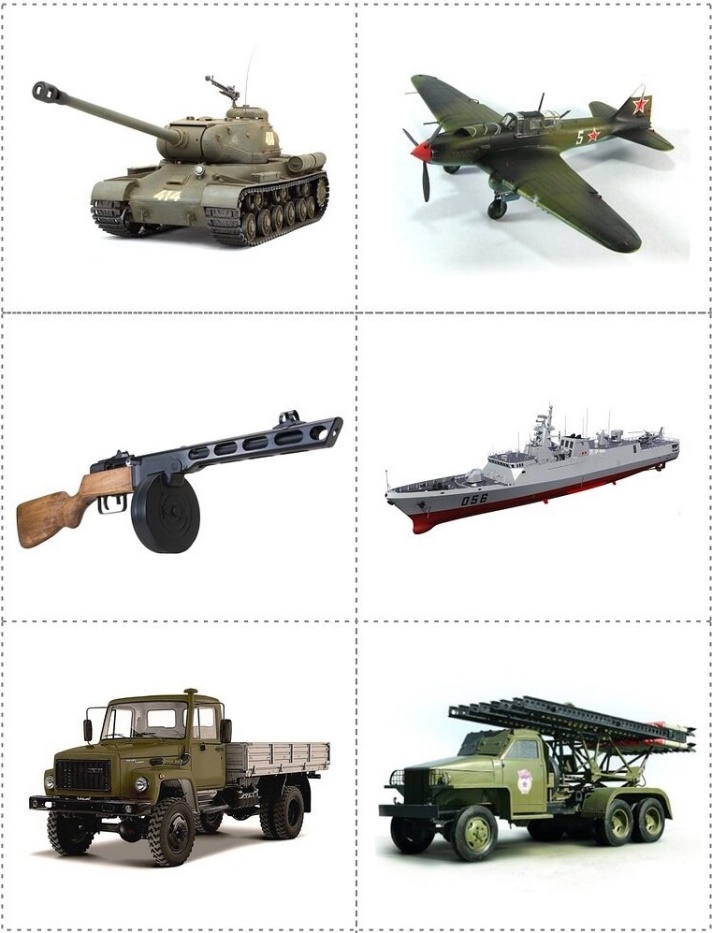 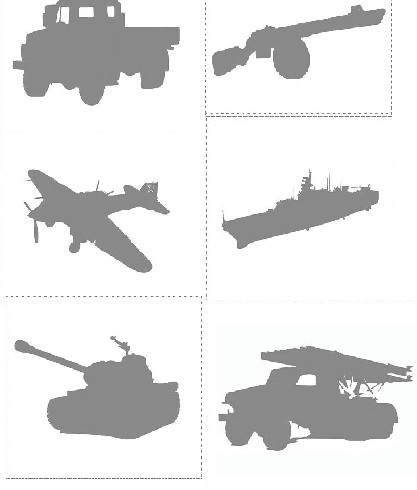 Упражнение «Кто и где защищает Родину»Рассмотрите с ребенком рисунок.  Расскажите о людях военных профессий и рассказать.Например,– летчики воюют в небе– танкисты охраняют Родину на земле– капитаны военных кораблей защищают Родину в мореРаспределите карточки с изображением военной техники в соответствии с тем, где она используется (в воздухе, на воде или на земле)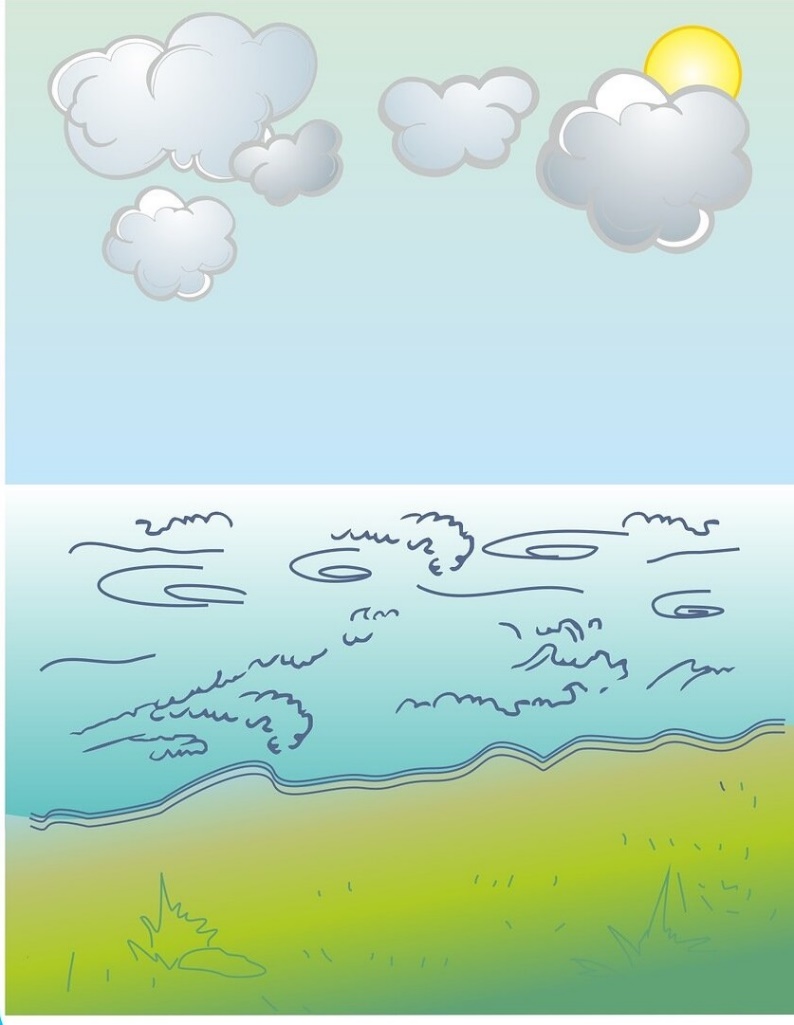 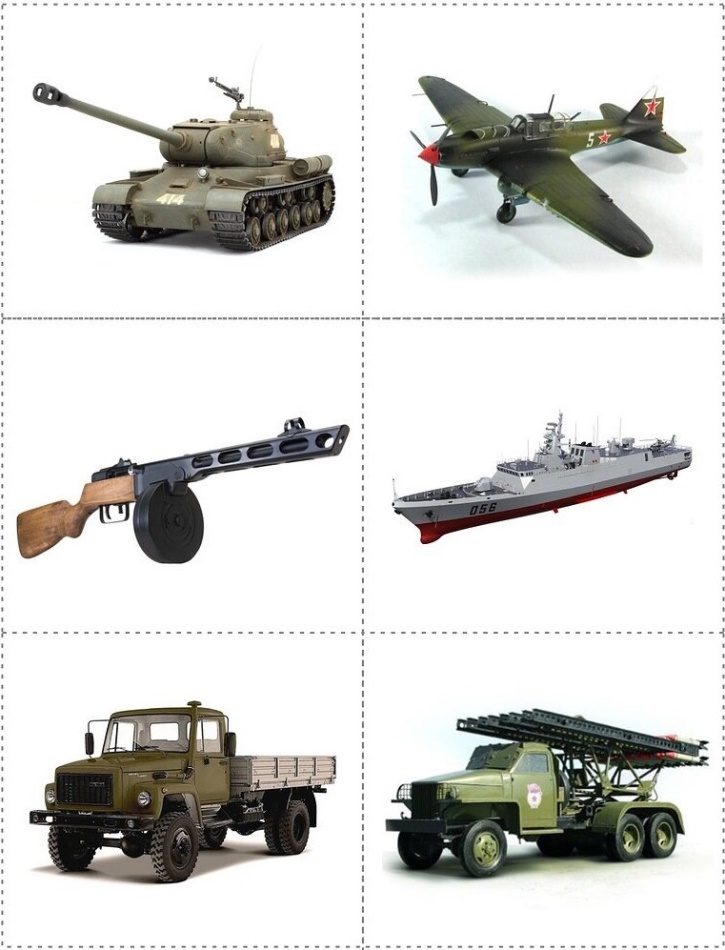 Упражнение «Один - много»Солдат – солдаты – много солдатВетеран – ветераны – много ветерановВраг-Танкист -Герой -Награда –Упражнение «Сосчитай до пяти» Один храбрый солдат, два храбрых солдата … …. пять храбрых солдат-Одна золотая медаль…. Один красивый обелиск….Отгадайте загадки с детьми. Можно предложить детям найти отгадку на картинке.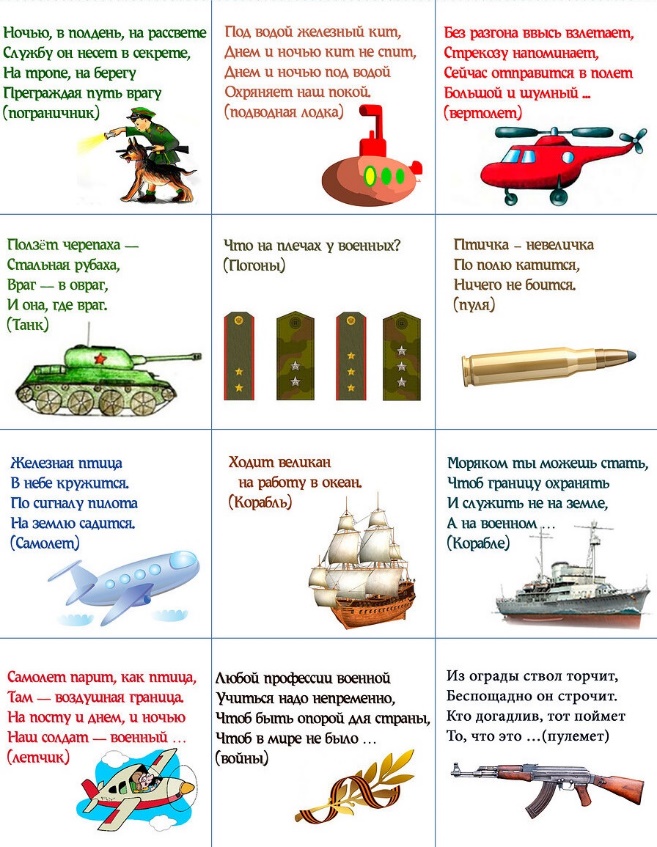 Упражнение «Контурный рисунок»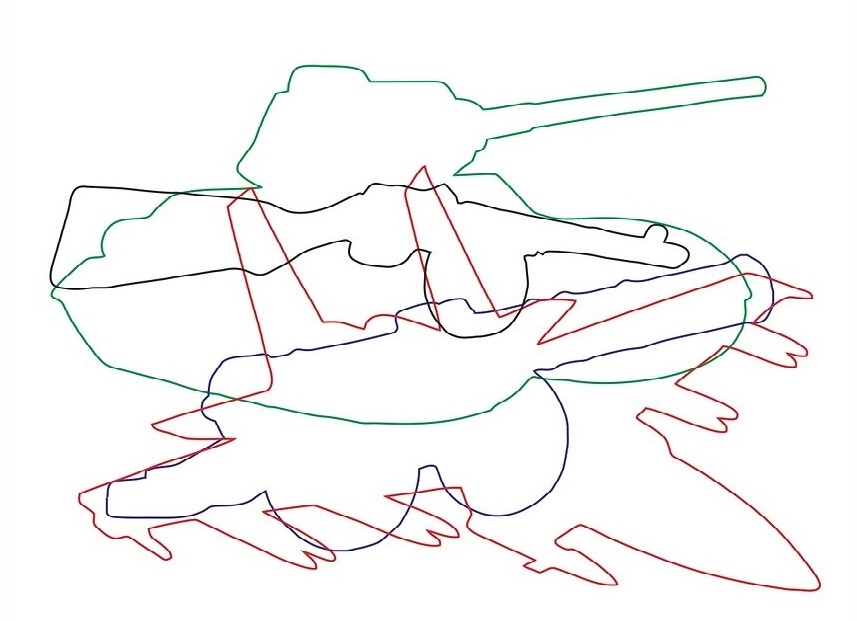 